November 2023 - October 2024 MembershipNew Member                                          Renewing Member (fill out your name and any info that has changed)PART I – INFORMATION   Name: _____________________________________________________________________________E-mail Address: _________________________________________________________________      Office Phone: ________________________________ ON SITE:  YES / NO           EMPLOYER:  NASA  /  Contractor  /  Retired /  Family /  Other         GSFC Mail Code: ___________   PART II – ABOUT YOUWhat would you like to get out of the photo club: ________________________________________________________________________________________________________________________________________________________________________________________________________________________List any outing/topic suggestions you have: ____________________________________________________________________________________ How would you describe your photography skill level:  ______________________________________________________________________PART III - RELEASE
The Applicant acknowledges that I, the undersigned, waive all rights and claims for damages that I may have against the Goddard Photo Club and officers.I understand that no refunds will be given.SIGNATURE _________________________________________________________   DATE ______/_______/________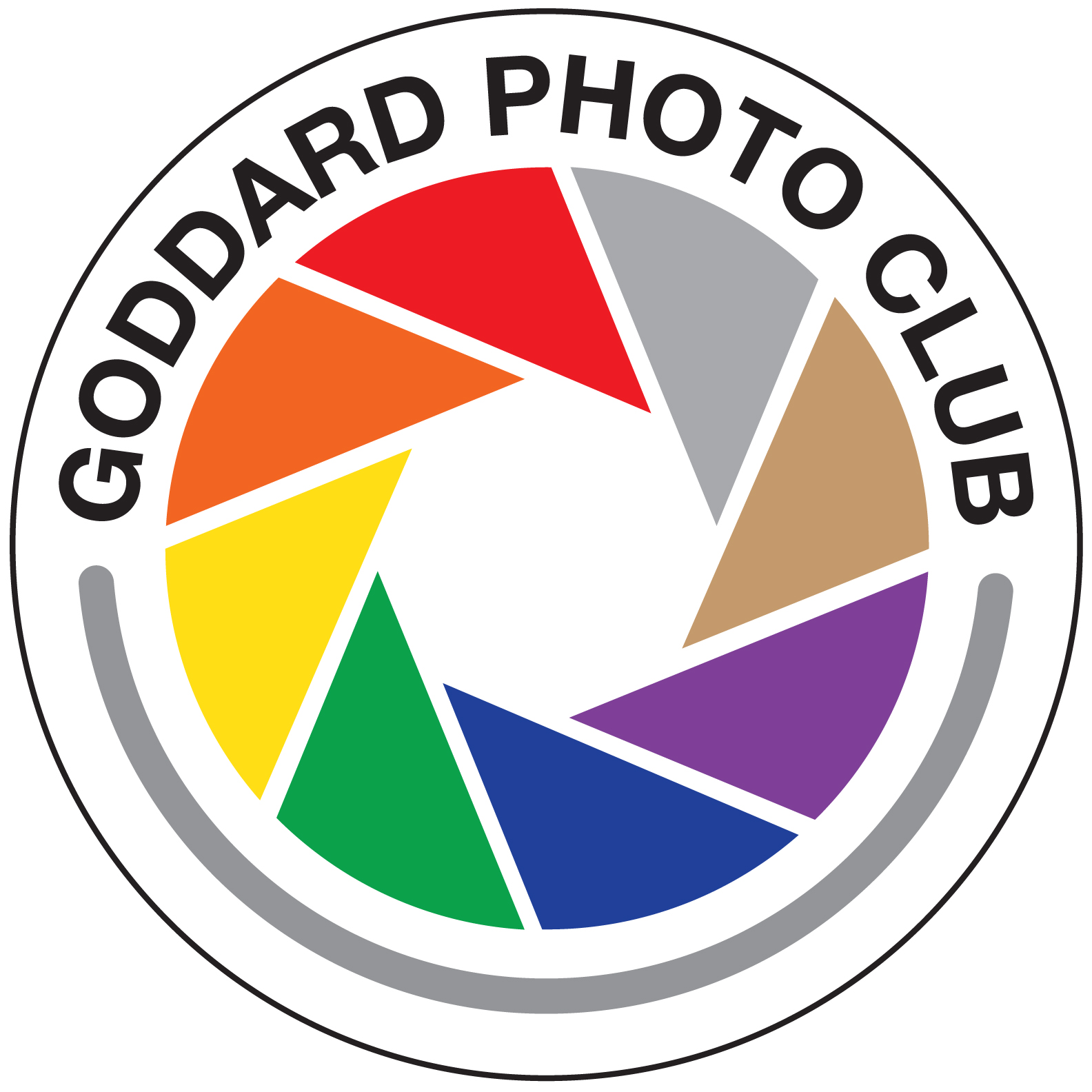 GODDARD PHOTO CLUBMembership & Registration FormOFFICERS USE ONLY